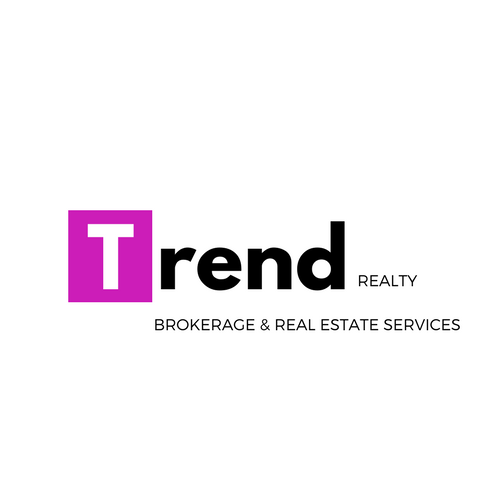 Session 1:One Thing ReviewBuyers - The Blind Side - Rob Stetler LenderInvestorsForeclosuresTax DeedsHow do we Meet buyers?ZillowFacebookTruliaRealtorAll the leadsReal GeeksBoomtownOpen housesFirst Time home-buyer seminar etc. Trend Lead GenBuyer’s agreementsScriptMcDonaldsReferralsCommission contributionsSession 2:Never Split the Difference ReviewAccusations audit“No” questions - “Would it be crazy…”“Have you given up on?” LabelingTactical empathy - “It seems like…”MirrorHow would I do that?John MartinezProblemImpactPicture Perfect Sellers - The Overworked to Underwork SideHow to get attract listingsFSBOExpiredsOrganicHome ValuationsLanding pagesListing agreements - ReviewWhat do they want?Where does the work lie?PricingSession 3: Contracts The FAR BARPage 1 Pitfalls and analysisPage 2Page 3Page 4Page 5Page 6Page 7Page 8Page 9Page 10Page 11Page 12 Signatures, initials and “others”AssignmentsInspectionsDisclosures LeadMoldSeller’sCondoHOASession 4:TechnologyAppfilesAmie BowmanConsistencySignaturesLinking / Breaking apartFacebookShowingtimes - $29/moOPMOPTHub Spot - UpcomingWebsite training Landing pages and other squeeze pagesSession 5:Rich Dad, Poor Dad - Advanced Training Investors - FWTRForeclosuresSheriff AuctionsReal ForeclosureAuction.comHUDSarasota County, Manatee, CharlotteIn PersonWires to and froTax Deeds Wendy HeageyQuiet TitleDangers of buyingSue & Lien Negotiation and mitigationHard costs vs. Per diemSession 6 & 7:Mastery - 10K hoursRobert GreenTiger WoodsPhil MickelsonOutliersJosh Waitzkin Design your day - Quadrant SplitNobody wants to sit open houses...or do theyCalls - 1 for 53Closest to the ClosingSession 8:Advanced Training - Legal - Meet the AttorneyLaw Office of Chris SmithWhat is Title Insurance?Legal pitfallsFinancing & Appraisal IssuesInspectionsAssignmentsDisclosuresSession 9:Inspections - What to know, what to disclose and what to look for!!ClayRoofsACFoundationPoolsElectricalPlumbingInsulationSession 10:Ten Million Dollar Man$10M in salesHowWhyWhat worked3 PillarsZillowFSBOINVESTORSCold CallingAre you a telemarketer?Other alternativesPress the fleshSession 11:SBK - Interview with a studentProductionSphereCold CallingEtc. Session 12:Alternative Lead GenRemote AccountantDo I need an LLC2 tax returns?QBO1040 // w-9 // w-2IRSETCSession 13:Accounting Remote AccountantDo I need an LLC2 tax returns?QBO1040 // w-9 // w-2IRSETC